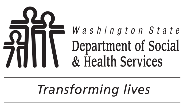 RESIDENTIAL CARE SERVICES (RCS)ADULT FAMILY HOME (AFH)ASSISTED LIVING FACILITY (ALF)ENHANCED SERVICES FACILITY (ESF)RCS (AFH, ALF, ESF) Infection Prevention and Control (IPC) Complaint Investigation ToolRESIDENTIAL CARE SERVICES (RCS)ADULT FAMILY HOME (AFH)ASSISTED LIVING FACILITY (ALF)ENHANCED SERVICES FACILITY (ESF)RCS (AFH, ALF, ESF) Infection Prevention and Control (IPC) Complaint Investigation ToolRESIDENTIAL CARE SERVICES (RCS)ADULT FAMILY HOME (AFH)ASSISTED LIVING FACILITY (ALF)ENHANCED SERVICES FACILITY (ESF)RCS (AFH, ALF, ESF) Infection Prevention and Control (IPC) Complaint Investigation ToolRESIDENTIAL CARE SERVICES (RCS)ADULT FAMILY HOME (AFH)ASSISTED LIVING FACILITY (ALF)ENHANCED SERVICES FACILITY (ESF)RCS (AFH, ALF, ESF) Infection Prevention and Control (IPC) Complaint Investigation ToolRESIDENTIAL CARE SERVICES (RCS)ADULT FAMILY HOME (AFH)ASSISTED LIVING FACILITY (ALF)ENHANCED SERVICES FACILITY (ESF)RCS (AFH, ALF, ESF) Infection Prevention and Control (IPC) Complaint Investigation ToolRESIDENTIAL CARE SERVICES (RCS)ADULT FAMILY HOME (AFH)ASSISTED LIVING FACILITY (ALF)ENHANCED SERVICES FACILITY (ESF)RCS (AFH, ALF, ESF) Infection Prevention and Control (IPC) Complaint Investigation ToolFACILITY NAMEFACILITY NAMEFACILITY NAMEFACILITY NAMELICENSE NUMBERLICENSE NUMBERLICENSE NUMBERRESIDENTIAL CARE SERVICES (RCS)ADULT FAMILY HOME (AFH)ASSISTED LIVING FACILITY (ALF)ENHANCED SERVICES FACILITY (ESF)RCS (AFH, ALF, ESF) Infection Prevention and Control (IPC) Complaint Investigation ToolRESIDENTIAL CARE SERVICES (RCS)ADULT FAMILY HOME (AFH)ASSISTED LIVING FACILITY (ALF)ENHANCED SERVICES FACILITY (ESF)RCS (AFH, ALF, ESF) Infection Prevention and Control (IPC) Complaint Investigation ToolRESIDENTIAL CARE SERVICES (RCS)ADULT FAMILY HOME (AFH)ASSISTED LIVING FACILITY (ALF)ENHANCED SERVICES FACILITY (ESF)RCS (AFH, ALF, ESF) Infection Prevention and Control (IPC) Complaint Investigation ToolRESIDENTIAL CARE SERVICES (RCS)ADULT FAMILY HOME (AFH)ASSISTED LIVING FACILITY (ALF)ENHANCED SERVICES FACILITY (ESF)RCS (AFH, ALF, ESF) Infection Prevention and Control (IPC) Complaint Investigation ToolRESIDENTIAL CARE SERVICES (RCS)ADULT FAMILY HOME (AFH)ASSISTED LIVING FACILITY (ALF)ENHANCED SERVICES FACILITY (ESF)RCS (AFH, ALF, ESF) Infection Prevention and Control (IPC) Complaint Investigation ToolRESIDENTIAL CARE SERVICES (RCS)ADULT FAMILY HOME (AFH)ASSISTED LIVING FACILITY (ALF)ENHANCED SERVICES FACILITY (ESF)RCS (AFH, ALF, ESF) Infection Prevention and Control (IPC) Complaint Investigation ToolPROVIDER / LICENSEE NAMEPROVIDER / LICENSEE NAMEPROVIDER / LICENSEE NAMEPROVIDER / LICENSEE NAMECD NUMBERCD NUMBERCD NUMBERRESIDENTIAL CARE SERVICES (RCS)ADULT FAMILY HOME (AFH)ASSISTED LIVING FACILITY (ALF)ENHANCED SERVICES FACILITY (ESF)RCS (AFH, ALF, ESF) Infection Prevention and Control (IPC) Complaint Investigation ToolRESIDENTIAL CARE SERVICES (RCS)ADULT FAMILY HOME (AFH)ASSISTED LIVING FACILITY (ALF)ENHANCED SERVICES FACILITY (ESF)RCS (AFH, ALF, ESF) Infection Prevention and Control (IPC) Complaint Investigation ToolRESIDENTIAL CARE SERVICES (RCS)ADULT FAMILY HOME (AFH)ASSISTED LIVING FACILITY (ALF)ENHANCED SERVICES FACILITY (ESF)RCS (AFH, ALF, ESF) Infection Prevention and Control (IPC) Complaint Investigation ToolRESIDENTIAL CARE SERVICES (RCS)ADULT FAMILY HOME (AFH)ASSISTED LIVING FACILITY (ALF)ENHANCED SERVICES FACILITY (ESF)RCS (AFH, ALF, ESF) Infection Prevention and Control (IPC) Complaint Investigation ToolRESIDENTIAL CARE SERVICES (RCS)ADULT FAMILY HOME (AFH)ASSISTED LIVING FACILITY (ALF)ENHANCED SERVICES FACILITY (ESF)RCS (AFH, ALF, ESF) Infection Prevention and Control (IPC) Complaint Investigation ToolRESIDENTIAL CARE SERVICES (RCS)ADULT FAMILY HOME (AFH)ASSISTED LIVING FACILITY (ALF)ENHANCED SERVICES FACILITY (ESF)RCS (AFH, ALF, ESF) Infection Prevention and Control (IPC) Complaint Investigation ToolINVESTIGATOR NAMEINVESTIGATOR NAMEINVESTIGATOR NAMEINVESTIGATOR NAMEENTRANCE DATEENTRANCE DATEENTRANCE DATERESIDENTIAL CARE SERVICES (RCS)ADULT FAMILY HOME (AFH)ASSISTED LIVING FACILITY (ALF)ENHANCED SERVICES FACILITY (ESF)RCS (AFH, ALF, ESF) Infection Prevention and Control (IPC) Complaint Investigation ToolRESIDENTIAL CARE SERVICES (RCS)ADULT FAMILY HOME (AFH)ASSISTED LIVING FACILITY (ALF)ENHANCED SERVICES FACILITY (ESF)RCS (AFH, ALF, ESF) Infection Prevention and Control (IPC) Complaint Investigation ToolRESIDENTIAL CARE SERVICES (RCS)ADULT FAMILY HOME (AFH)ASSISTED LIVING FACILITY (ALF)ENHANCED SERVICES FACILITY (ESF)RCS (AFH, ALF, ESF) Infection Prevention and Control (IPC) Complaint Investigation ToolRESIDENTIAL CARE SERVICES (RCS)ADULT FAMILY HOME (AFH)ASSISTED LIVING FACILITY (ALF)ENHANCED SERVICES FACILITY (ESF)RCS (AFH, ALF, ESF) Infection Prevention and Control (IPC) Complaint Investigation ToolRESIDENTIAL CARE SERVICES (RCS)ADULT FAMILY HOME (AFH)ASSISTED LIVING FACILITY (ALF)ENHANCED SERVICES FACILITY (ESF)RCS (AFH, ALF, ESF) Infection Prevention and Control (IPC) Complaint Investigation ToolRESIDENTIAL CARE SERVICES (RCS)ADULT FAMILY HOME (AFH)ASSISTED LIVING FACILITY (ALF)ENHANCED SERVICES FACILITY (ESF)RCS (AFH, ALF, ESF) Infection Prevention and Control (IPC) Complaint Investigation ToolINTAKE NUMBER(S)INTAKE NUMBER(S)INTAKE NUMBER(S)INTAKE NUMBER(S)INTAKE NUMBER(S)INTAKE NUMBER(S)INTAKE NUMBER(S)RCS staff will use the IPC Pathway or tool to Investigate IPC related complaints.  You are required to submit the Pathway or tool with your working papers.  Assess elements through a combination of observations, interviews, and record review throughout the visit.  Check Yes, No, or N/A.  If “No” is checked, document findings in the notes section and/or on the IPC Assessment notes form, DSHS 00-412A.  N/A indicates the item was not observed or reviewed or was not relevant to the investigation.  Write out (ask) additional questions as needed.Interview Questions.  Write response to corresponding letter and number.RCS staff will use the IPC Pathway or tool to Investigate IPC related complaints.  You are required to submit the Pathway or tool with your working papers.  Assess elements through a combination of observations, interviews, and record review throughout the visit.  Check Yes, No, or N/A.  If “No” is checked, document findings in the notes section and/or on the IPC Assessment notes form, DSHS 00-412A.  N/A indicates the item was not observed or reviewed or was not relevant to the investigation.  Write out (ask) additional questions as needed.Interview Questions.  Write response to corresponding letter and number.RCS staff will use the IPC Pathway or tool to Investigate IPC related complaints.  You are required to submit the Pathway or tool with your working papers.  Assess elements through a combination of observations, interviews, and record review throughout the visit.  Check Yes, No, or N/A.  If “No” is checked, document findings in the notes section and/or on the IPC Assessment notes form, DSHS 00-412A.  N/A indicates the item was not observed or reviewed or was not relevant to the investigation.  Write out (ask) additional questions as needed.Interview Questions.  Write response to corresponding letter and number.RCS staff will use the IPC Pathway or tool to Investigate IPC related complaints.  You are required to submit the Pathway or tool with your working papers.  Assess elements through a combination of observations, interviews, and record review throughout the visit.  Check Yes, No, or N/A.  If “No” is checked, document findings in the notes section and/or on the IPC Assessment notes form, DSHS 00-412A.  N/A indicates the item was not observed or reviewed or was not relevant to the investigation.  Write out (ask) additional questions as needed.Interview Questions.  Write response to corresponding letter and number.RCS staff will use the IPC Pathway or tool to Investigate IPC related complaints.  You are required to submit the Pathway or tool with your working papers.  Assess elements through a combination of observations, interviews, and record review throughout the visit.  Check Yes, No, or N/A.  If “No” is checked, document findings in the notes section and/or on the IPC Assessment notes form, DSHS 00-412A.  N/A indicates the item was not observed or reviewed or was not relevant to the investigation.  Write out (ask) additional questions as needed.Interview Questions.  Write response to corresponding letter and number.RCS staff will use the IPC Pathway or tool to Investigate IPC related complaints.  You are required to submit the Pathway or tool with your working papers.  Assess elements through a combination of observations, interviews, and record review throughout the visit.  Check Yes, No, or N/A.  If “No” is checked, document findings in the notes section and/or on the IPC Assessment notes form, DSHS 00-412A.  N/A indicates the item was not observed or reviewed or was not relevant to the investigation.  Write out (ask) additional questions as needed.Interview Questions.  Write response to corresponding letter and number.RCS staff will use the IPC Pathway or tool to Investigate IPC related complaints.  You are required to submit the Pathway or tool with your working papers.  Assess elements through a combination of observations, interviews, and record review throughout the visit.  Check Yes, No, or N/A.  If “No” is checked, document findings in the notes section and/or on the IPC Assessment notes form, DSHS 00-412A.  N/A indicates the item was not observed or reviewed or was not relevant to the investigation.  Write out (ask) additional questions as needed.Interview Questions.  Write response to corresponding letter and number.RCS staff will use the IPC Pathway or tool to Investigate IPC related complaints.  You are required to submit the Pathway or tool with your working papers.  Assess elements through a combination of observations, interviews, and record review throughout the visit.  Check Yes, No, or N/A.  If “No” is checked, document findings in the notes section and/or on the IPC Assessment notes form, DSHS 00-412A.  N/A indicates the item was not observed or reviewed or was not relevant to the investigation.  Write out (ask) additional questions as needed.Interview Questions.  Write response to corresponding letter and number.RCS staff will use the IPC Pathway or tool to Investigate IPC related complaints.  You are required to submit the Pathway or tool with your working papers.  Assess elements through a combination of observations, interviews, and record review throughout the visit.  Check Yes, No, or N/A.  If “No” is checked, document findings in the notes section and/or on the IPC Assessment notes form, DSHS 00-412A.  N/A indicates the item was not observed or reviewed or was not relevant to the investigation.  Write out (ask) additional questions as needed.Interview Questions.  Write response to corresponding letter and number.RCS staff will use the IPC Pathway or tool to Investigate IPC related complaints.  You are required to submit the Pathway or tool with your working papers.  Assess elements through a combination of observations, interviews, and record review throughout the visit.  Check Yes, No, or N/A.  If “No” is checked, document findings in the notes section and/or on the IPC Assessment notes form, DSHS 00-412A.  N/A indicates the item was not observed or reviewed or was not relevant to the investigation.  Write out (ask) additional questions as needed.Interview Questions.  Write response to corresponding letter and number.RCS staff will use the IPC Pathway or tool to Investigate IPC related complaints.  You are required to submit the Pathway or tool with your working papers.  Assess elements through a combination of observations, interviews, and record review throughout the visit.  Check Yes, No, or N/A.  If “No” is checked, document findings in the notes section and/or on the IPC Assessment notes form, DSHS 00-412A.  N/A indicates the item was not observed or reviewed or was not relevant to the investigation.  Write out (ask) additional questions as needed.Interview Questions.  Write response to corresponding letter and number.RCS staff will use the IPC Pathway or tool to Investigate IPC related complaints.  You are required to submit the Pathway or tool with your working papers.  Assess elements through a combination of observations, interviews, and record review throughout the visit.  Check Yes, No, or N/A.  If “No” is checked, document findings in the notes section and/or on the IPC Assessment notes form, DSHS 00-412A.  N/A indicates the item was not observed or reviewed or was not relevant to the investigation.  Write out (ask) additional questions as needed.Interview Questions.  Write response to corresponding letter and number.RCS staff will use the IPC Pathway or tool to Investigate IPC related complaints.  You are required to submit the Pathway or tool with your working papers.  Assess elements through a combination of observations, interviews, and record review throughout the visit.  Check Yes, No, or N/A.  If “No” is checked, document findings in the notes section and/or on the IPC Assessment notes form, DSHS 00-412A.  N/A indicates the item was not observed or reviewed or was not relevant to the investigation.  Write out (ask) additional questions as needed.Interview Questions.  Write response to corresponding letter and number.Identify and review National and State IPC standards, rules, and definitions applicable to the setting:   Standard Precautions	  Transmission Based Precautions (TBP)               Notifiable Conditions  Respiratory Protection Program (RPP)Identify and review National and State IPC standards, rules, and definitions applicable to the setting:   Standard Precautions	  Transmission Based Precautions (TBP)               Notifiable Conditions  Respiratory Protection Program (RPP)Identify and review National and State IPC standards, rules, and definitions applicable to the setting:   Standard Precautions	  Transmission Based Precautions (TBP)               Notifiable Conditions  Respiratory Protection Program (RPP)Identify and review National and State IPC standards, rules, and definitions applicable to the setting:   Standard Precautions	  Transmission Based Precautions (TBP)               Notifiable Conditions  Respiratory Protection Program (RPP)Identify and review National and State IPC standards, rules, and definitions applicable to the setting:   Standard Precautions	  Transmission Based Precautions (TBP)               Notifiable Conditions  Respiratory Protection Program (RPP)Identify and review National and State IPC standards, rules, and definitions applicable to the setting:   Standard Precautions	  Transmission Based Precautions (TBP)               Notifiable Conditions  Respiratory Protection Program (RPP)Identify and review National and State IPC standards, rules, and definitions applicable to the setting:   Standard Precautions	  Transmission Based Precautions (TBP)               Notifiable Conditions  Respiratory Protection Program (RPP)Identify and review National and State IPC standards, rules, and definitions applicable to the setting:   Standard Precautions	  Transmission Based Precautions (TBP)               Notifiable Conditions  Respiratory Protection Program (RPP)Identify and review National and State IPC standards, rules, and definitions applicable to the setting:   Standard Precautions	  Transmission Based Precautions (TBP)               Notifiable Conditions  Respiratory Protection Program (RPP)Identify and review National and State IPC standards, rules, and definitions applicable to the setting:   Standard Precautions	  Transmission Based Precautions (TBP)               Notifiable Conditions  Respiratory Protection Program (RPP)Identify and review National and State IPC standards, rules, and definitions applicable to the setting:   Standard Precautions	  Transmission Based Precautions (TBP)               Notifiable Conditions  Respiratory Protection Program (RPP)Identify and review National and State IPC standards, rules, and definitions applicable to the setting:   Standard Precautions	  Transmission Based Precautions (TBP)               Notifiable Conditions  Respiratory Protection Program (RPP)Identify and review National and State IPC standards, rules, and definitions applicable to the setting:   Standard Precautions	  Transmission Based Precautions (TBP)               Notifiable Conditions  Respiratory Protection Program (RPP)Communicable disease outbreak:  Yes		  No
  Unknown	  N/AOrganism:       Communicable disease outbreak:  Yes		  No
  Unknown	  N/AOrganism:       Communicable disease outbreak:  Yes		  No
  Unknown	  N/AOrganism:       Communicable disease outbreak:  Yes		  No
  Unknown	  N/AOrganism:       Mode of transmission
(check all that apply):   Contact	  Foodborne  Droplet	  Unknown  Airborne	  N/AMode of transmission
(check all that apply):   Contact	  Foodborne  Droplet	  Unknown  Airborne	  N/AMode of transmission
(check all that apply):   Contact	  Foodborne  Droplet	  Unknown  Airborne	  N/APPE Plan for the visit (check all that apply):  	None needed	  Eye protection	Use facility PPE	  Source control	Full PPE with Fit Tested N95 RespiratorPPE Plan for the visit (check all that apply):  	None needed	  Eye protection	Use facility PPE	  Source control	Full PPE with Fit Tested N95 RespiratorPPE Plan for the visit (check all that apply):  	None needed	  Eye protection	Use facility PPE	  Source control	Full PPE with Fit Tested N95 RespiratorPPE Plan for the visit (check all that apply):  	None needed	  Eye protection	Use facility PPE	  Source control	Full PPE with Fit Tested N95 RespiratorPPE Plan for the visit (check all that apply):  	None needed	  Eye protection	Use facility PPE	  Source control	Full PPE with Fit Tested N95 RespiratorPPE Plan for the visit (check all that apply):  	None needed	  Eye protection	Use facility PPE	  Source control	Full PPE with Fit Tested N95 RespiratorYesNoN/AEntrance and Tour ObservationsEntrance and Tour ObservationsEntrance and Tour ObservationsEntrance and Tour ObservationsEntrance and Tour ObservationsEntrance / Tour NotesEntrance / Tour NotesEntrance / Tour NotesEntrance / Tour NotesEntrance / Tour NotesProcess established to make everyone entering the facility aware of an outbreak?  If indicated, are visitors alerted to IPC Procedures?Process established to make everyone entering the facility aware of an outbreak?  If indicated, are visitors alerted to IPC Procedures?Process established to make everyone entering the facility aware of an outbreak?  If indicated, are visitors alerted to IPC Procedures?Process established to make everyone entering the facility aware of an outbreak?  If indicated, are visitors alerted to IPC Procedures?Process established to make everyone entering the facility aware of an outbreak?  If indicated, are visitors alerted to IPC Procedures?Hand sanitizer accessible to residents, staff, and visitors?Hand sanitizer accessible to residents, staff, and visitors?Hand sanitizer accessible to residents, staff, and visitors?Hand sanitizer accessible to residents, staff, and visitors?Hand sanitizer accessible to residents, staff, and visitors?YesNoN/AFocused Resident and Staff ObservationsFocused Resident and Staff ObservationsFocused Resident and Staff ObservationsFocused Resident and Staff ObservationsFocused Resident and Staff ObservationsFocused Observation NotesFocused Observation NotesFocused Observation NotesFocused Observation NotesFocused Observation NotesResident(s) general appearance and potential infection sources Resident(s) general appearance and potential infection sources Resident(s) general appearance and potential infection sources Resident(s) general appearance and potential infection sources Resident(s) general appearance and potential infection sources Supplies:  Use and Availability Masks, gowns, gloves, tissues, and waste receptacles.Hand washing / hand sanitizer use and availability.PPE usage – proper don, doff, and disposal.Glove use; handling / bagging of soiled items.Supplies:  Use and Availability Masks, gowns, gloves, tissues, and waste receptacles.Hand washing / hand sanitizer use and availability.PPE usage – proper don, doff, and disposal.Glove use; handling / bagging of soiled items.Supplies:  Use and Availability Masks, gowns, gloves, tissues, and waste receptacles.Hand washing / hand sanitizer use and availability.PPE usage – proper don, doff, and disposal.Glove use; handling / bagging of soiled items.Supplies:  Use and Availability Masks, gowns, gloves, tissues, and waste receptacles.Hand washing / hand sanitizer use and availability.PPE usage – proper don, doff, and disposal.Glove use; handling / bagging of soiled items.Supplies:  Use and Availability Masks, gowns, gloves, tissues, and waste receptacles.Hand washing / hand sanitizer use and availability.PPE usage – proper don, doff, and disposal.Glove use; handling / bagging of soiled items.Room isolation and Isolation Practices Implement TBP for confirmed or suspected cases?Hand washing, disposal of infectious items and waste? Cohort / designated staff?Signage posted?Dietary precautions (paper plates, plastic utensils) Staff / visitors follow isolation precautions?Room isolation and Isolation Practices Implement TBP for confirmed or suspected cases?Hand washing, disposal of infectious items and waste? Cohort / designated staff?Signage posted?Dietary precautions (paper plates, plastic utensils) Staff / visitors follow isolation precautions?Room isolation and Isolation Practices Implement TBP for confirmed or suspected cases?Hand washing, disposal of infectious items and waste? Cohort / designated staff?Signage posted?Dietary precautions (paper plates, plastic utensils) Staff / visitors follow isolation precautions?Room isolation and Isolation Practices Implement TBP for confirmed or suspected cases?Hand washing, disposal of infectious items and waste? Cohort / designated staff?Signage posted?Dietary precautions (paper plates, plastic utensils) Staff / visitors follow isolation precautions?Room isolation and Isolation Practices Implement TBP for confirmed or suspected cases?Hand washing, disposal of infectious items and waste? Cohort / designated staff?Signage posted?Dietary precautions (paper plates, plastic utensils) Staff / visitors follow isolation precautions?Cleaning and disinfecting care equipment and environment (technique, timing, and product use)Cleaning and disinfecting care equipment and environment (technique, timing, and product use)Cleaning and disinfecting care equipment and environment (technique, timing, and product use)Cleaning and disinfecting care equipment and environment (technique, timing, and product use)Cleaning and disinfecting care equipment and environment (technique, timing, and product use)Safe laundry and textile handling (soiled laundry contained, staff do not hold soiled laundry against torso or clothing)Safe laundry and textile handling (soiled laundry contained, staff do not hold soiled laundry against torso or clothing)Safe laundry and textile handling (soiled laundry contained, staff do not hold soiled laundry against torso or clothing)Safe laundry and textile handling (soiled laundry contained, staff do not hold soiled laundry against torso or clothing)Safe laundry and textile handling (soiled laundry contained, staff do not hold soiled laundry against torso or clothing)Food safe and sanitary / fluids offered to ill residents. Refer to program specific rules as needed.Food safe and sanitary / fluids offered to ill residents. Refer to program specific rules as needed.Food safe and sanitary / fluids offered to ill residents. Refer to program specific rules as needed.Food safe and sanitary / fluids offered to ill residents. Refer to program specific rules as needed.Food safe and sanitary / fluids offered to ill residents. Refer to program specific rules as needed.Ventilation adequate to prevent inspection spread Ventilation adequate to prevent inspection spread Ventilation adequate to prevent inspection spread Ventilation adequate to prevent inspection spread Ventilation adequate to prevent inspection spread Provider InterviewProvider InterviewProvider InterviewProvider InterviewProvider InterviewProvider InterviewProvider InterviewProvider InterviewProvider Interview NotesProvider Interview NotesProvider Interview NotesProvider Interview NotesProvider Interview NotesAsk the provider about outbreak management: Which residents are affected?Has anyone else been sick with the same symptoms?  When? What was the source of infection / outbreak?What have you done / are you doing to prevent the spread of the communicable disease/foodborne illness?Whom have you notified (LHJ, CRU, Before Transport?  When?Have the involved residents improved?  How do you know?	Ask the provider to describe infection prevention and control training for staff and residents. Does training include: Standard precautions including hand hygiene, use of PPE, respiratory hygiene / cough etiquette, isolation, cleaning, and disinfecting care. Transmission-based precautions, when and how to use and dispose of PPE.Equipment and environment, safe handling of laundry and cleaning / disinfecting.Sick leave policies and importance of not reporting or remaining at work when ill.Ask the provider how they know or ensure:Staff are following training.Supplies for handwashing, cleaning / disinfection / tissues are readily available and accessible for residents, staff, and visitors.Ask the provider about outbreak management: Which residents are affected?Has anyone else been sick with the same symptoms?  When? What was the source of infection / outbreak?What have you done / are you doing to prevent the spread of the communicable disease/foodborne illness?Whom have you notified (LHJ, CRU, Before Transport?  When?Have the involved residents improved?  How do you know?	Ask the provider to describe infection prevention and control training for staff and residents. Does training include: Standard precautions including hand hygiene, use of PPE, respiratory hygiene / cough etiquette, isolation, cleaning, and disinfecting care. Transmission-based precautions, when and how to use and dispose of PPE.Equipment and environment, safe handling of laundry and cleaning / disinfecting.Sick leave policies and importance of not reporting or remaining at work when ill.Ask the provider how they know or ensure:Staff are following training.Supplies for handwashing, cleaning / disinfection / tissues are readily available and accessible for residents, staff, and visitors.Ask the provider about outbreak management: Which residents are affected?Has anyone else been sick with the same symptoms?  When? What was the source of infection / outbreak?What have you done / are you doing to prevent the spread of the communicable disease/foodborne illness?Whom have you notified (LHJ, CRU, Before Transport?  When?Have the involved residents improved?  How do you know?	Ask the provider to describe infection prevention and control training for staff and residents. Does training include: Standard precautions including hand hygiene, use of PPE, respiratory hygiene / cough etiquette, isolation, cleaning, and disinfecting care. Transmission-based precautions, when and how to use and dispose of PPE.Equipment and environment, safe handling of laundry and cleaning / disinfecting.Sick leave policies and importance of not reporting or remaining at work when ill.Ask the provider how they know or ensure:Staff are following training.Supplies for handwashing, cleaning / disinfection / tissues are readily available and accessible for residents, staff, and visitors.Ask the provider about outbreak management: Which residents are affected?Has anyone else been sick with the same symptoms?  When? What was the source of infection / outbreak?What have you done / are you doing to prevent the spread of the communicable disease/foodborne illness?Whom have you notified (LHJ, CRU, Before Transport?  When?Have the involved residents improved?  How do you know?	Ask the provider to describe infection prevention and control training for staff and residents. Does training include: Standard precautions including hand hygiene, use of PPE, respiratory hygiene / cough etiquette, isolation, cleaning, and disinfecting care. Transmission-based precautions, when and how to use and dispose of PPE.Equipment and environment, safe handling of laundry and cleaning / disinfecting.Sick leave policies and importance of not reporting or remaining at work when ill.Ask the provider how they know or ensure:Staff are following training.Supplies for handwashing, cleaning / disinfection / tissues are readily available and accessible for residents, staff, and visitors.Ask the provider about outbreak management: Which residents are affected?Has anyone else been sick with the same symptoms?  When? What was the source of infection / outbreak?What have you done / are you doing to prevent the spread of the communicable disease/foodborne illness?Whom have you notified (LHJ, CRU, Before Transport?  When?Have the involved residents improved?  How do you know?	Ask the provider to describe infection prevention and control training for staff and residents. Does training include: Standard precautions including hand hygiene, use of PPE, respiratory hygiene / cough etiquette, isolation, cleaning, and disinfecting care. Transmission-based precautions, when and how to use and dispose of PPE.Equipment and environment, safe handling of laundry and cleaning / disinfecting.Sick leave policies and importance of not reporting or remaining at work when ill.Ask the provider how they know or ensure:Staff are following training.Supplies for handwashing, cleaning / disinfection / tissues are readily available and accessible for residents, staff, and visitors.Ask the provider about outbreak management: Which residents are affected?Has anyone else been sick with the same symptoms?  When? What was the source of infection / outbreak?What have you done / are you doing to prevent the spread of the communicable disease/foodborne illness?Whom have you notified (LHJ, CRU, Before Transport?  When?Have the involved residents improved?  How do you know?	Ask the provider to describe infection prevention and control training for staff and residents. Does training include: Standard precautions including hand hygiene, use of PPE, respiratory hygiene / cough etiquette, isolation, cleaning, and disinfecting care. Transmission-based precautions, when and how to use and dispose of PPE.Equipment and environment, safe handling of laundry and cleaning / disinfecting.Sick leave policies and importance of not reporting or remaining at work when ill.Ask the provider how they know or ensure:Staff are following training.Supplies for handwashing, cleaning / disinfection / tissues are readily available and accessible for residents, staff, and visitors.Ask the provider about outbreak management: Which residents are affected?Has anyone else been sick with the same symptoms?  When? What was the source of infection / outbreak?What have you done / are you doing to prevent the spread of the communicable disease/foodborne illness?Whom have you notified (LHJ, CRU, Before Transport?  When?Have the involved residents improved?  How do you know?	Ask the provider to describe infection prevention and control training for staff and residents. Does training include: Standard precautions including hand hygiene, use of PPE, respiratory hygiene / cough etiquette, isolation, cleaning, and disinfecting care. Transmission-based precautions, when and how to use and dispose of PPE.Equipment and environment, safe handling of laundry and cleaning / disinfecting.Sick leave policies and importance of not reporting or remaining at work when ill.Ask the provider how they know or ensure:Staff are following training.Supplies for handwashing, cleaning / disinfection / tissues are readily available and accessible for residents, staff, and visitors.Ask the provider about outbreak management: Which residents are affected?Has anyone else been sick with the same symptoms?  When? What was the source of infection / outbreak?What have you done / are you doing to prevent the spread of the communicable disease/foodborne illness?Whom have you notified (LHJ, CRU, Before Transport?  When?Have the involved residents improved?  How do you know?	Ask the provider to describe infection prevention and control training for staff and residents. Does training include: Standard precautions including hand hygiene, use of PPE, respiratory hygiene / cough etiquette, isolation, cleaning, and disinfecting care. Transmission-based precautions, when and how to use and dispose of PPE.Equipment and environment, safe handling of laundry and cleaning / disinfecting.Sick leave policies and importance of not reporting or remaining at work when ill.Ask the provider how they know or ensure:Staff are following training.Supplies for handwashing, cleaning / disinfection / tissues are readily available and accessible for residents, staff, and visitors.Resident / Family / Visitors InterviewResident / Family / Visitors InterviewResident / Family / Visitors InterviewResident / Family / Visitors InterviewResident / Family / Visitors InterviewResident / Family / Visitors InterviewResident / Family / Visitors InterviewResident / Family / Visitors InterviewRes / Fam / Visit Interview NotesRes / Fam / Visit Interview NotesRes / Fam / Visit Interview NotesRes / Fam / Visit Interview NotesRes / Fam / Visit Interview NotesHave you been sick (had an infection, fever, chills, severe nausea, diarrhea, other symptoms)?How long were you ill and what were your symptoms?Was anyone else in the facility sick (other residents, staff)?What did the facility do to help you?Do staff wear gloves?  When?Do you have concerns about how housekeeping services are done / sanitary practices etc.?Have you been sick (had an infection, fever, chills, severe nausea, diarrhea, other symptoms)?How long were you ill and what were your symptoms?Was anyone else in the facility sick (other residents, staff)?What did the facility do to help you?Do staff wear gloves?  When?Do you have concerns about how housekeeping services are done / sanitary practices etc.?Have you been sick (had an infection, fever, chills, severe nausea, diarrhea, other symptoms)?How long were you ill and what were your symptoms?Was anyone else in the facility sick (other residents, staff)?What did the facility do to help you?Do staff wear gloves?  When?Do you have concerns about how housekeeping services are done / sanitary practices etc.?Have you been sick (had an infection, fever, chills, severe nausea, diarrhea, other symptoms)?How long were you ill and what were your symptoms?Was anyone else in the facility sick (other residents, staff)?What did the facility do to help you?Do staff wear gloves?  When?Do you have concerns about how housekeeping services are done / sanitary practices etc.?Have you been sick (had an infection, fever, chills, severe nausea, diarrhea, other symptoms)?How long were you ill and what were your symptoms?Was anyone else in the facility sick (other residents, staff)?What did the facility do to help you?Do staff wear gloves?  When?Do you have concerns about how housekeeping services are done / sanitary practices etc.?Have you been sick (had an infection, fever, chills, severe nausea, diarrhea, other symptoms)?How long were you ill and what were your symptoms?Was anyone else in the facility sick (other residents, staff)?What did the facility do to help you?Do staff wear gloves?  When?Do you have concerns about how housekeeping services are done / sanitary practices etc.?Have you been sick (had an infection, fever, chills, severe nausea, diarrhea, other symptoms)?How long were you ill and what were your symptoms?Was anyone else in the facility sick (other residents, staff)?What did the facility do to help you?Do staff wear gloves?  When?Do you have concerns about how housekeeping services are done / sanitary practices etc.?Have you been sick (had an infection, fever, chills, severe nausea, diarrhea, other symptoms)?How long were you ill and what were your symptoms?Was anyone else in the facility sick (other residents, staff)?What did the facility do to help you?Do staff wear gloves?  When?Do you have concerns about how housekeeping services are done / sanitary practices etc.?Staff InterviewStaff InterviewStaff InterviewStaff InterviewStaff InterviewStaff InterviewStaff InterviewStaff InterviewStaff Interview NotesStaff Interview NotesStaff Interview NotesStaff Interview NotesStaff Interview NotesWhich residents have been sick (had an infection, fever, chills, severe nausea, diarrhea, other symptoms)?What do you do to prevent the spread of infection from one person to another?  Do you have enough PPE (gloves, gowns, masks)?  What do you do if you personally or other staff are ill or have an infection? Which residents have been sick (had an infection, fever, chills, severe nausea, diarrhea, other symptoms)?What do you do to prevent the spread of infection from one person to another?  Do you have enough PPE (gloves, gowns, masks)?  What do you do if you personally or other staff are ill or have an infection? Which residents have been sick (had an infection, fever, chills, severe nausea, diarrhea, other symptoms)?What do you do to prevent the spread of infection from one person to another?  Do you have enough PPE (gloves, gowns, masks)?  What do you do if you personally or other staff are ill or have an infection? Which residents have been sick (had an infection, fever, chills, severe nausea, diarrhea, other symptoms)?What do you do to prevent the spread of infection from one person to another?  Do you have enough PPE (gloves, gowns, masks)?  What do you do if you personally or other staff are ill or have an infection? Which residents have been sick (had an infection, fever, chills, severe nausea, diarrhea, other symptoms)?What do you do to prevent the spread of infection from one person to another?  Do you have enough PPE (gloves, gowns, masks)?  What do you do if you personally or other staff are ill or have an infection? Which residents have been sick (had an infection, fever, chills, severe nausea, diarrhea, other symptoms)?What do you do to prevent the spread of infection from one person to another?  Do you have enough PPE (gloves, gowns, masks)?  What do you do if you personally or other staff are ill or have an infection? Which residents have been sick (had an infection, fever, chills, severe nausea, diarrhea, other symptoms)?What do you do to prevent the spread of infection from one person to another?  Do you have enough PPE (gloves, gowns, masks)?  What do you do if you personally or other staff are ill or have an infection? Which residents have been sick (had an infection, fever, chills, severe nausea, diarrhea, other symptoms)?What do you do to prevent the spread of infection from one person to another?  Do you have enough PPE (gloves, gowns, masks)?  What do you do if you personally or other staff are ill or have an infection? Record Review – Prevention, Testing, Surveillance, and TreatmentRecord Review – Prevention, Testing, Surveillance, and TreatmentRecord Review – Prevention, Testing, Surveillance, and TreatmentRecord Review – Prevention, Testing, Surveillance, and TreatmentRecord Review – Prevention, Testing, Surveillance, and TreatmentRecord Review – Prevention, Testing, Surveillance, and TreatmentRecord Review – Prevention, Testing, Surveillance, and TreatmentRecord Review – Prevention, Testing, Surveillance, and TreatmentRecord Review NotesRecord Review NotesRecord Review NotesRecord Review NotesRecord Review NotesIllness / symptoms promptly identified and timely facility / primary health care provider responses.Outbreak testing done.Treatment or exposure prophylaxis administered as recommended or directed.Ill resident(s) status monitored, surveillance of residents and staff.Follows LHJ guidance for testing and tracking.Notification of representatives, staff, visitors, LHJ.Residents vaccinated or offered vaccination.	Illness / symptoms promptly identified and timely facility / primary health care provider responses.Outbreak testing done.Treatment or exposure prophylaxis administered as recommended or directed.Ill resident(s) status monitored, surveillance of residents and staff.Follows LHJ guidance for testing and tracking.Notification of representatives, staff, visitors, LHJ.Residents vaccinated or offered vaccination.	Illness / symptoms promptly identified and timely facility / primary health care provider responses.Outbreak testing done.Treatment or exposure prophylaxis administered as recommended or directed.Ill resident(s) status monitored, surveillance of residents and staff.Follows LHJ guidance for testing and tracking.Notification of representatives, staff, visitors, LHJ.Residents vaccinated or offered vaccination.	Illness / symptoms promptly identified and timely facility / primary health care provider responses.Outbreak testing done.Treatment or exposure prophylaxis administered as recommended or directed.Ill resident(s) status monitored, surveillance of residents and staff.Follows LHJ guidance for testing and tracking.Notification of representatives, staff, visitors, LHJ.Residents vaccinated or offered vaccination.	Illness / symptoms promptly identified and timely facility / primary health care provider responses.Outbreak testing done.Treatment or exposure prophylaxis administered as recommended or directed.Ill resident(s) status monitored, surveillance of residents and staff.Follows LHJ guidance for testing and tracking.Notification of representatives, staff, visitors, LHJ.Residents vaccinated or offered vaccination.	Illness / symptoms promptly identified and timely facility / primary health care provider responses.Outbreak testing done.Treatment or exposure prophylaxis administered as recommended or directed.Ill resident(s) status monitored, surveillance of residents and staff.Follows LHJ guidance for testing and tracking.Notification of representatives, staff, visitors, LHJ.Residents vaccinated or offered vaccination.	Illness / symptoms promptly identified and timely facility / primary health care provider responses.Outbreak testing done.Treatment or exposure prophylaxis administered as recommended or directed.Ill resident(s) status monitored, surveillance of residents and staff.Follows LHJ guidance for testing and tracking.Notification of representatives, staff, visitors, LHJ.Residents vaccinated or offered vaccination.	Illness / symptoms promptly identified and timely facility / primary health care provider responses.Outbreak testing done.Treatment or exposure prophylaxis administered as recommended or directed.Ill resident(s) status monitored, surveillance of residents and staff.Follows LHJ guidance for testing and tracking.Notification of representatives, staff, visitors, LHJ.Residents vaccinated or offered vaccination.	Written IPC policies (ALF, ESF), and procedures (AFH) to prevent the spread of infectionWritten IPC policies (ALF, ESF), and procedures (AFH) to prevent the spread of infectionWritten IPC policies (ALF, ESF), and procedures (AFH) to prevent the spread of infectionWritten IPC policies (ALF, ESF), and procedures (AFH) to prevent the spread of infectionWritten IPC policies (ALF, ESF), and procedures (AFH) to prevent the spread of infectionWritten IPC policies (ALF, ESF), and procedures (AFH) to prevent the spread of infectionWritten IPC policies (ALF, ESF), and procedures (AFH) to prevent the spread of infectionWritten IPC policies (ALF, ESF), and procedures (AFH) to prevent the spread of infectionPolicy and Procedure NotesPolicy and Procedure NotesPolicy and Procedure NotesPolicy and Procedure NotesPolicy and Procedure NotesStandard Precautions. Transmission-based precautions. Reference to National, state, and/or local standards.Outbreak management.Sick leave policies that are non-punitive, flexible, and allow ill staff to stay home, return to work 24 hours after fever resolves (or as advised). Standard Precautions. Transmission-based precautions. Reference to National, state, and/or local standards.Outbreak management.Sick leave policies that are non-punitive, flexible, and allow ill staff to stay home, return to work 24 hours after fever resolves (or as advised). Standard Precautions. Transmission-based precautions. Reference to National, state, and/or local standards.Outbreak management.Sick leave policies that are non-punitive, flexible, and allow ill staff to stay home, return to work 24 hours after fever resolves (or as advised). Standard Precautions. Transmission-based precautions. Reference to National, state, and/or local standards.Outbreak management.Sick leave policies that are non-punitive, flexible, and allow ill staff to stay home, return to work 24 hours after fever resolves (or as advised). Standard Precautions. Transmission-based precautions. Reference to National, state, and/or local standards.Outbreak management.Sick leave policies that are non-punitive, flexible, and allow ill staff to stay home, return to work 24 hours after fever resolves (or as advised). Standard Precautions. Transmission-based precautions. Reference to National, state, and/or local standards.Outbreak management.Sick leave policies that are non-punitive, flexible, and allow ill staff to stay home, return to work 24 hours after fever resolves (or as advised). Standard Precautions. Transmission-based precautions. Reference to National, state, and/or local standards.Outbreak management.Sick leave policies that are non-punitive, flexible, and allow ill staff to stay home, return to work 24 hours after fever resolves (or as advised). Standard Precautions. Transmission-based precautions. Reference to National, state, and/or local standards.Outbreak management.Sick leave policies that are non-punitive, flexible, and allow ill staff to stay home, return to work 24 hours after fever resolves (or as advised). Resource LinksResource LinksResource LinksResource LinksResource LinksResource LinksResource LinksResource LinksResource LinksResource LinksResource LinksResource LinksResource LinksWashington State Local Health Departments and DistrictsALTSA Provider / Administrator LettersOutbreak DefinitionsCOVID-19 (cste.org)Flu Outbreak Definition (DOH)Alcohol Based Hand Rub (ABHR) Environmental Protection Agency (EPA)Personal Protective Equipment (PPE)Washington State Local Health Departments and DistrictsALTSA Provider / Administrator LettersOutbreak DefinitionsCOVID-19 (cste.org)Flu Outbreak Definition (DOH)Alcohol Based Hand Rub (ABHR) Environmental Protection Agency (EPA)Personal Protective Equipment (PPE)Washington State Local Health Departments and DistrictsALTSA Provider / Administrator LettersOutbreak DefinitionsCOVID-19 (cste.org)Flu Outbreak Definition (DOH)Alcohol Based Hand Rub (ABHR) Environmental Protection Agency (EPA)Personal Protective Equipment (PPE)Washington State Local Health Departments and DistrictsALTSA Provider / Administrator LettersOutbreak DefinitionsCOVID-19 (cste.org)Flu Outbreak Definition (DOH)Alcohol Based Hand Rub (ABHR) Environmental Protection Agency (EPA)Personal Protective Equipment (PPE)Washington State Local Health Departments and DistrictsALTSA Provider / Administrator LettersOutbreak DefinitionsCOVID-19 (cste.org)Flu Outbreak Definition (DOH)Alcohol Based Hand Rub (ABHR) Environmental Protection Agency (EPA)Personal Protective Equipment (PPE)Norovirus ReferencesCenters for Disease Control and Prevention - NorovirusDOH - Norovirus resource siteDOH Norovirus Outbreak Management Toolkit Checklist:  noro-toolkit-outbreak-control-checklist-for-facilities-HC-&-LTC.pdf (uw.edu)Flu (Influenza) ReferenceDOH Influenza Outbreak in Long Term Care Facilities Frequently Asked QuestionsNorovirus ReferencesCenters for Disease Control and Prevention - NorovirusDOH - Norovirus resource siteDOH Norovirus Outbreak Management Toolkit Checklist:  noro-toolkit-outbreak-control-checklist-for-facilities-HC-&-LTC.pdf (uw.edu)Flu (Influenza) ReferenceDOH Influenza Outbreak in Long Term Care Facilities Frequently Asked QuestionsNorovirus ReferencesCenters for Disease Control and Prevention - NorovirusDOH - Norovirus resource siteDOH Norovirus Outbreak Management Toolkit Checklist:  noro-toolkit-outbreak-control-checklist-for-facilities-HC-&-LTC.pdf (uw.edu)Flu (Influenza) ReferenceDOH Influenza Outbreak in Long Term Care Facilities Frequently Asked QuestionsNorovirus ReferencesCenters for Disease Control and Prevention - NorovirusDOH - Norovirus resource siteDOH Norovirus Outbreak Management Toolkit Checklist:  noro-toolkit-outbreak-control-checklist-for-facilities-HC-&-LTC.pdf (uw.edu)Flu (Influenza) ReferenceDOH Influenza Outbreak in Long Term Care Facilities Frequently Asked QuestionsNorovirus ReferencesCenters for Disease Control and Prevention - NorovirusDOH - Norovirus resource siteDOH Norovirus Outbreak Management Toolkit Checklist:  noro-toolkit-outbreak-control-checklist-for-facilities-HC-&-LTC.pdf (uw.edu)Flu (Influenza) ReferenceDOH Influenza Outbreak in Long Term Care Facilities Frequently Asked QuestionsNorovirus ReferencesCenters for Disease Control and Prevention - NorovirusDOH - Norovirus resource siteDOH Norovirus Outbreak Management Toolkit Checklist:  noro-toolkit-outbreak-control-checklist-for-facilities-HC-&-LTC.pdf (uw.edu)Flu (Influenza) ReferenceDOH Influenza Outbreak in Long Term Care Facilities Frequently Asked QuestionsNorovirus ReferencesCenters for Disease Control and Prevention - NorovirusDOH - Norovirus resource siteDOH Norovirus Outbreak Management Toolkit Checklist:  noro-toolkit-outbreak-control-checklist-for-facilities-HC-&-LTC.pdf (uw.edu)Flu (Influenza) ReferenceDOH Influenza Outbreak in Long Term Care Facilities Frequently Asked QuestionsNorovirus ReferencesCenters for Disease Control and Prevention - NorovirusDOH - Norovirus resource siteDOH Norovirus Outbreak Management Toolkit Checklist:  noro-toolkit-outbreak-control-checklist-for-facilities-HC-&-LTC.pdf (uw.edu)Flu (Influenza) ReferenceDOH Influenza Outbreak in Long Term Care Facilities Frequently Asked QuestionsCompliance DecisionCompliance DecisionCompliance DecisionCompliance DecisionCompliance DecisionCompliance DecisionCompliance DecisionCompliance DecisionCompliance DecisionCompliance DecisionCompliance DecisionCompliance DecisionCompliance DecisionIPC Regulatory Requirement:  There may be many related regulations to consider, such as notification, updating assessments and care plans, medication management.  Use the regulations below to cite breaches in infection prevention and control practice.IPC Regulatory Requirement:  There may be many related regulations to consider, such as notification, updating assessments and care plans, medication management.  Use the regulations below to cite breaches in infection prevention and control practice.IPC Regulatory Requirement:  There may be many related regulations to consider, such as notification, updating assessments and care plans, medication management.  Use the regulations below to cite breaches in infection prevention and control practice.IPC Regulatory Requirement:  There may be many related regulations to consider, such as notification, updating assessments and care plans, medication management.  Use the regulations below to cite breaches in infection prevention and control practice.IPC Regulatory Requirement:  There may be many related regulations to consider, such as notification, updating assessments and care plans, medication management.  Use the regulations below to cite breaches in infection prevention and control practice.IPC Regulatory Requirement:  There may be many related regulations to consider, such as notification, updating assessments and care plans, medication management.  Use the regulations below to cite breaches in infection prevention and control practice.IPC Regulatory Requirement:  There may be many related regulations to consider, such as notification, updating assessments and care plans, medication management.  Use the regulations below to cite breaches in infection prevention and control practice.IPC Regulatory Requirement:  There may be many related regulations to consider, such as notification, updating assessments and care plans, medication management.  Use the regulations below to cite breaches in infection prevention and control practice.IPC Regulatory Requirement:  There may be many related regulations to consider, such as notification, updating assessments and care plans, medication management.  Use the regulations below to cite breaches in infection prevention and control practice.N/AN/AMetNot MetAFHWAC 388-76-10255 Infection control.  The adult family home must develop and implement an infection control system that: (1) Uses nationally recognized infection control standards; (2) Emphasizes frequent hand washing and other means of limiting the spread of infection;WAC 388-76-10255 Infection control.  The adult family home must develop and implement an infection control system that: (1) Uses nationally recognized infection control standards; (2) Emphasizes frequent hand washing and other means of limiting the spread of infection;WAC 388-76-10255 Infection control.  The adult family home must develop and implement an infection control system that: (1) Uses nationally recognized infection control standards; (2) Emphasizes frequent hand washing and other means of limiting the spread of infection;WAC 388-76-10255 Infection control.  The adult family home must develop and implement an infection control system that: (1) Uses nationally recognized infection control standards; (2) Emphasizes frequent hand washing and other means of limiting the spread of infection;WAC 388-76-10255 Infection control.  The adult family home must develop and implement an infection control system that: (1) Uses nationally recognized infection control standards; (2) Emphasizes frequent hand washing and other means of limiting the spread of infection;WAC 388-76-10255 Infection control.  The adult family home must develop and implement an infection control system that: (1) Uses nationally recognized infection control standards; (2) Emphasizes frequent hand washing and other means of limiting the spread of infection;WAC 388-76-10255 Infection control.  The adult family home must develop and implement an infection control system that: (1) Uses nationally recognized infection control standards; (2) Emphasizes frequent hand washing and other means of limiting the spread of infection;WAC 388-76-10255 Infection control.  The adult family home must develop and implement an infection control system that: (1) Uses nationally recognized infection control standards; (2) Emphasizes frequent hand washing and other means of limiting the spread of infection;AFHWAC 388-76-10400 Care and services. (3) The care and services in a manner and in an environment that: (b) Actively supports the safety of each resident; WAC 388-76-10400 Care and services. (3) The care and services in a manner and in an environment that: (b) Actively supports the safety of each resident; WAC 388-76-10400 Care and services. (3) The care and services in a manner and in an environment that: (b) Actively supports the safety of each resident; WAC 388-76-10400 Care and services. (3) The care and services in a manner and in an environment that: (b) Actively supports the safety of each resident; WAC 388-76-10400 Care and services. (3) The care and services in a manner and in an environment that: (b) Actively supports the safety of each resident; WAC 388-76-10400 Care and services. (3) The care and services in a manner and in an environment that: (b) Actively supports the safety of each resident; WAC 388-76-10400 Care and services. (3) The care and services in a manner and in an environment that: (b) Actively supports the safety of each resident; WAC 388-76-10400 Care and services. (3) The care and services in a manner and in an environment that: (b) Actively supports the safety of each resident; ALFWAC 388-78A-2610 Infection control.  (1) The assisted living facility must institute appropriate infection control practices in the assisted living facility to prevent and limit the spread of infections.  (2) The assisted living facility must: (e) Perform all housekeeping, cleaning, laundry, and management of infectious waste according to current acceptable standards for infection control;WAC 388-78A-2610 Infection control.  (1) The assisted living facility must institute appropriate infection control practices in the assisted living facility to prevent and limit the spread of infections.  (2) The assisted living facility must: (e) Perform all housekeeping, cleaning, laundry, and management of infectious waste according to current acceptable standards for infection control;WAC 388-78A-2610 Infection control.  (1) The assisted living facility must institute appropriate infection control practices in the assisted living facility to prevent and limit the spread of infections.  (2) The assisted living facility must: (e) Perform all housekeeping, cleaning, laundry, and management of infectious waste according to current acceptable standards for infection control;WAC 388-78A-2610 Infection control.  (1) The assisted living facility must institute appropriate infection control practices in the assisted living facility to prevent and limit the spread of infections.  (2) The assisted living facility must: (e) Perform all housekeeping, cleaning, laundry, and management of infectious waste according to current acceptable standards for infection control;WAC 388-78A-2610 Infection control.  (1) The assisted living facility must institute appropriate infection control practices in the assisted living facility to prevent and limit the spread of infections.  (2) The assisted living facility must: (e) Perform all housekeeping, cleaning, laundry, and management of infectious waste according to current acceptable standards for infection control;WAC 388-78A-2610 Infection control.  (1) The assisted living facility must institute appropriate infection control practices in the assisted living facility to prevent and limit the spread of infections.  (2) The assisted living facility must: (e) Perform all housekeeping, cleaning, laundry, and management of infectious waste according to current acceptable standards for infection control;WAC 388-78A-2610 Infection control.  (1) The assisted living facility must institute appropriate infection control practices in the assisted living facility to prevent and limit the spread of infections.  (2) The assisted living facility must: (e) Perform all housekeeping, cleaning, laundry, and management of infectious waste according to current acceptable standards for infection control;WAC 388-78A-2610 Infection control.  (1) The assisted living facility must institute appropriate infection control practices in the assisted living facility to prevent and limit the spread of infections.  (2) The assisted living facility must: (e) Perform all housekeeping, cleaning, laundry, and management of infectious waste according to current acceptable standards for infection control;ESFWAC 388-107-0440 Infection control system.  (1) The enhanced services facility must: (a) Establish and maintain an effective infection control program designed to provide a safe, sanitary, and comfortable environment and to help prevent the development and transmission of disease and infection;WAC 388-107-0440 Infection control system.  (1) The enhanced services facility must: (a) Establish and maintain an effective infection control program designed to provide a safe, sanitary, and comfortable environment and to help prevent the development and transmission of disease and infection;WAC 388-107-0440 Infection control system.  (1) The enhanced services facility must: (a) Establish and maintain an effective infection control program designed to provide a safe, sanitary, and comfortable environment and to help prevent the development and transmission of disease and infection;WAC 388-107-0440 Infection control system.  (1) The enhanced services facility must: (a) Establish and maintain an effective infection control program designed to provide a safe, sanitary, and comfortable environment and to help prevent the development and transmission of disease and infection;WAC 388-107-0440 Infection control system.  (1) The enhanced services facility must: (a) Establish and maintain an effective infection control program designed to provide a safe, sanitary, and comfortable environment and to help prevent the development and transmission of disease and infection;WAC 388-107-0440 Infection control system.  (1) The enhanced services facility must: (a) Establish and maintain an effective infection control program designed to provide a safe, sanitary, and comfortable environment and to help prevent the development and transmission of disease and infection;WAC 388-107-0440 Infection control system.  (1) The enhanced services facility must: (a) Establish and maintain an effective infection control program designed to provide a safe, sanitary, and comfortable environment and to help prevent the development and transmission of disease and infection;WAC 388-107-0440 Infection control system.  (1) The enhanced services facility must: (a) Establish and maintain an effective infection control program designed to provide a safe, sanitary, and comfortable environment and to help prevent the development and transmission of disease and infection;